anmeldung für betreuung kindertagesstätte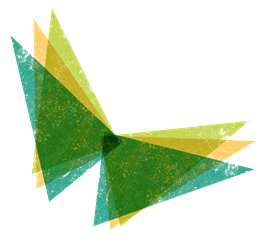 .personalien der erziehungsberechtigtenPerson 1	Person 2Name	NameVorname	VornameAdressePLZ OrtGeburtsdatum	GeburtsdatumTelefon P	-Telefon G	Telefon GHandy	HandyMail	Mail.bestätigung der anmeldungIch bestätige / wir bestätigen die Richtigkeit aller Angaben. Mit der Rücksendung der unterzeichneten Anmeldung beginnt das Vertragsverhältnis. Wird die Betreuung vor oder während der Einführungsphase abgebrochen, verrechnen wir eine Umtriebsentschädigung    von Fr. 100.00.Datum	Name Vorname	Name VornameBianca Schuler, 041 874 13 30, bianca.schuler@stiftung-papilio.ch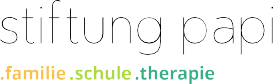 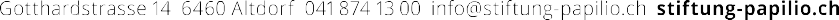 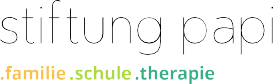 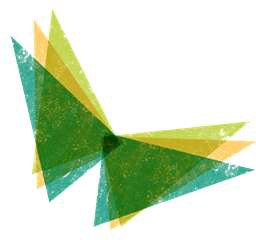 Betreuung gewünscht ab	(Eintritt nach Absprache)Betreuung gewünscht ab	(Eintritt nach Absprache)Betreuung gewünscht ab	(Eintritt nach Absprache)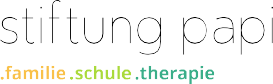 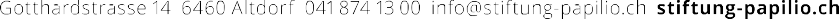 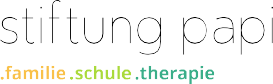 Kind 2NameBetreuungganzer TagMoDiMiDoFrVornameVormittagGeburtsdatumMittagessen	männlichweiblichNachmittagKind 3NameBetreuungganzer TagMoDiMiDoFrVornameVormittagGeburtsdatumMittagessen	männlichweiblichNachmittag